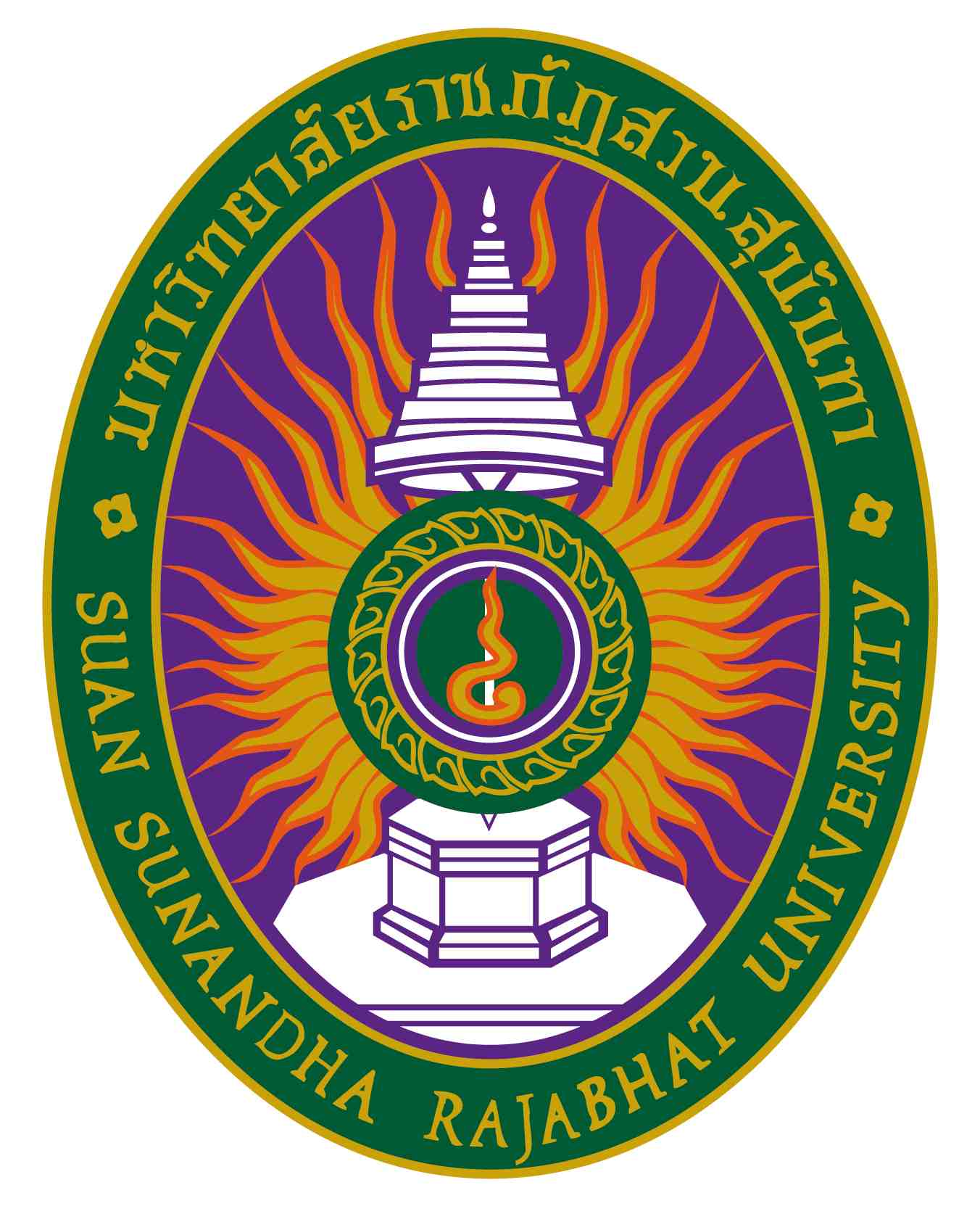 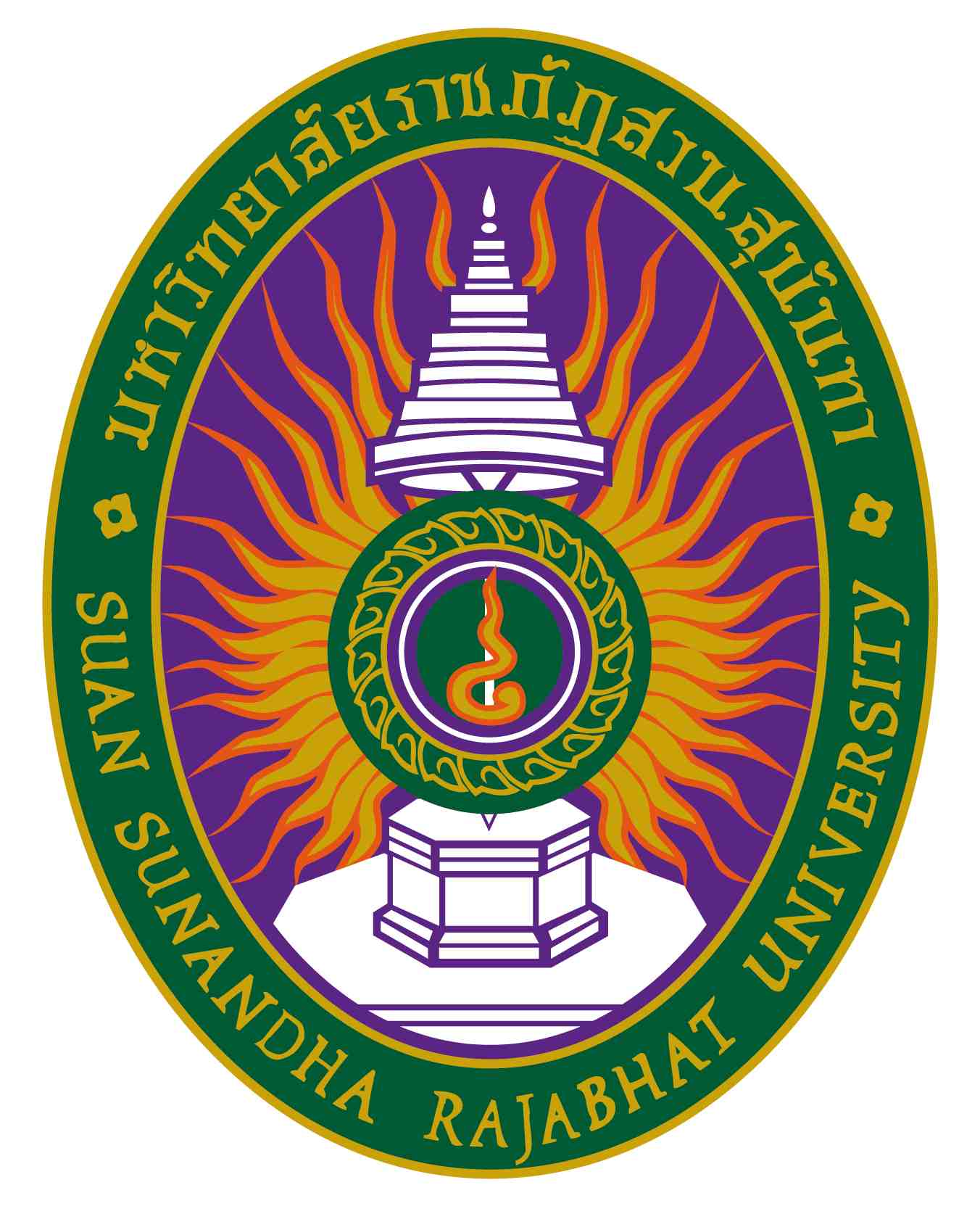 รายละเอียดของรายวิชา (Course Specification)รหัสวิชา  FAD ๑๑๐๗	รายวิชา	วาดเส้นพื้นฐานเพื่อการออกแบบแฟชั่นสาขาวิชา การออกแบบเครื่องแต่งกาย  คณะ ศิลปกรรมศาสตร์ มหาวิทยาลัยราชภัฏสวนสุนันทาภาคการศึกษา ๑ ปีการศึกษา ๒๕๖๕หมวดที่ ๑ ข้อมูลทั่วไป๑.  รหัสและชื่อรายวิชา		 รหัสวิชา				FAD ๑๑๐๗ชื่อรายวิชาภาษาไทย		วาดเส้นพื้นฐานเพื่อการออกแบบแฟชั่นชื่อรายวิชาภาษาอังกฤษ		Basic Drawing for Fashion Design.๒.  จำนวนหน่วยกิต     			๓ (๒-๒-๕)		    ๓.  หลักสูตรและประเภทของรายวิชา          ๓.๑  หลักสูตร    			ศิลปกรรมศาสตรบัณฑิต สาขาวิชาการออกแบบเครื่องแต่งกาย	       ๓.๒ ประเภทของรายวิชา  		กลุ่มวิชาเฉพาะ ๔.  อาจารย์ผู้รับผิดชอบรายวิชาและอาจารย์ผู้สอน			       ๔.๑  อาจารย์ผู้รับผิดชอบรายวิชา    	อาจารย์ สุภาวดี จุ้ยศุขะ	       ๔.๒  อาจารย์ผู้สอน			อาจารย์ สุภาวดี จุ้ยศุขะ	๕.  สถานที่ติดต่อ			อาคาร ๕๘ คณะศิลปกรรมศาสตร์ ชั้น M E – Mail: supawadee.ju@ssru.ac.th๖.  ภาคการศึกษา / ชั้นปีที่เรียน		๖.๑ ภาคการศึกษาที่ 		๑ / ชั้นปีที่ ๑๖.๒ จำนวนผู้เรียนที่รับได้ 	ประมาณ ๔๓คน๗.  รายวิชาที่ต้องเรียนมาก่อน (Pre-requisite)  (ถ้ามี)	….......................-........................................๘.  รายวิชาที่ต้องเรียนพร้อมกัน (Co-requisites) (ถ้ามี)	….......................-........................................     ๙.  สถานที่เรียน	 		 อาคาร ๕๘ คณะศิลปกรรมศาสตร์ ห้อง ๕๘/๕๘๑๐๒๑๐. วันที่จัดทำหรือปรับปรุง		 วันที่ ๗ เดือน กรกฎาคม พ.ศ. ๒๕๖๕     รายละเอียดของรายวิชาครั้งล่าสุดหมวดที่ ๒ จุดมุ่งหมายและวัตถุประสงค์จุดมุ่งหมายของรายวิชา		เพื่อให้นักศึกษามีความรู้ความเข้าใจในการวาดเส้นขั้นพื้นฐาน การขึ้นโครงสร้างรูป การลงน้ำหนัก 	การกำหนดระยะ และทิศทางของแสง เรียนรู้การใช้เทคนิคต่างๆ ในการวาดเส้น มีความเข้าใจเรื่องรูปทรง 	ลักษณะพื้นผิว ฝึกฝนการวาดเส้นจนเกิดความชำนาญ มีทักษะที่ดีในการวาดรายละเอียดของเสื้อผ้าได้อย่าง	ถูกต้อง รวมถึงการฝึกวาดเส้นอย่างสร้างสรรค์ เพื่อให้นักศึกษาได้ฝึกการใช้จินตนาการถ่ายทอดออกมาเป็น	รูปธรรมและสามารถพัฒนาทักษะจากกระบวนการศึกษาเรียนรู้เพื่อนำไปใช้ในการออกแบบเครื่องแต่งกาย	ได้อย่างมีประสิทธิภาพ   	๒.   วัตถุประสงค์ในการพัฒนา/ปรับปรุงรายวิชา		นักศึกษาสามารถเข้าใจพื้นฐานในการวาดเส้นที่ถูกต้อง สามารถวาดโครงสร้าง กำหนดแสงเงา 	ระยะวัตถุและถ่ายทอดให้เห็นถึงความแตกต่างของพื้นผิววัสดุของได้อย่างชัดเจน มีความคิดสร้างสรรค์	ควบคู่ไปกับทักษะการวาดที่ดี สามารถค้นหาแนวทางการวาดและเทคนิคที่เหมาะสมกับตัวเองได้ เพื่อเป็น	การเตรียมความพร้อมในการนำไปใช้ในการวาดเพื่อการออกแบบเครื่องแต่งกายและสามารถนำไป	ประยุกต์ใช้ในสายงานออกแบบอื่นๆได้ต่อไป  หมวดที่ ๓ ลักษณะและการดำเนินการ๑. คำอธิบายรายวิชาหลักการวาดเส้นที่เน้นลายเส้นชนิดต่างๆ รูปทรง แสง เงา พื้นผิวระยะใกล้-ไกล ตลอดจนการแก้ปัญหาทางด้านเทคนิค วัสดุอุปกรณ์ให้เหมาะสมกับเรื่องราวและสภาพแวดล้อมPrinciples of drawing with emphasis on various types of drawing including shape, light, shadow, close and distance surface, together with solving technical and equipment problems in line with context and environment.๒. จำนวนชั่วโมงที่ใช้ต่อภาคการศึกษา๓. จำนวนชั่วโมงต่อสัปดาห์ที่อาจารย์ให้คำปรึกษาและแนะนำทางวิชาการแก่นักศึกษาเป็นรายบุคคล	๒ ชั่วโมง / สัปดาห์	๓.๑ ปรึกษาด้วยตนเองที่ห้องพักอาจารย์ผู้สอน  ห้องพักอาจารย์ ชั้น M อาคาร ๕๘ คณะศิลปกรรมศาสตร์	๓.๒ ปรึกษาผ่านโทรศัพท์ที่ทำงาน หมายเลข 0๙๙.๔๒๖.๖๕๕๙	๓.๓ ปรึกษาผ่านจดหมายอิเล็กทรอนิกส์ (E-Mail) :  supawadee.ju@ssru.ac.th	๓.๔ ปรึกษาผ่านเครือข่ายสังคมออนไลน์ (Facebook/Twitter/Line) is juysukha	๓.๕ ปรึกษาผ่านเครือข่ายคอมพิวเตอร์ (Internet/Webboard) http://www.teacher.ssru.ac.th/supawadee_ju/หมวดที่ ๔ การพัฒนาผลการเรียนรู้ของนักศึกษา๑. คุณธรรม  จริยธรรม๑.๑   คุณธรรม จริยธรรมที่ต้องพัฒนา (1) ตระหนักในคุณค่าของคุณธรรม จริยธรรม (2) มีวินัย ตรงต่อเวลา และความรับผิดชอบต่อตนเองและสังคม (3) มีภาวะความเป็นผู้นำและผู้ตาม สามารถทำงานเป็นทีมและสามารถแก้ไขข้อขัดแย้งและลำดับความสำคัญได้ (4) เคารพสิทธิและรับฟังความคิดเห็นของผู้อื่น รวมทั้งเคารพในคุณค่าและศักดิ์ศรีของความเป็นมนุษย์ (5) เคารพกฎระเบียบและข้อบังคับต่าง ๆ ขององค์กรและสังคม (6) มีจรรยาบรรณทางวิชาการและวิชาชีพ๑.๒   วิธีการสอน	(๑) กำหนดหลักเกณฑ์ กฎระเบียบและข้อตกลงในการเรียนการสอน เช่น การเข้าเรียนให้ตรงเวลา 	การมาเรียนอย่างสม่ำเสมอและการขาดเรียน เป็นต้น
		(๒) สอดแทรกเรื่องราวที่เกี่ยวกับคุณธรรมและจริยธรรมโดยเฉพาะเรื่องจรรยาบรรณวิชาชีพ ลิขสิทธิ์ทางปัญญาไว้ในเนื้อหาวิชาที่สอน ๑.๓    วิธีการประเมินผล(๑) พฤติกรรมการเข้าชั้นเรียน  		(๒) การส่งงานที่ได้รับมอบหมายตามกำหนดที่ให้และเวลา๒. ความรู้๒.๑   ความรู้ที่ต้องพัฒนา (1) มีความรู้และความเข้าใจเกี่ยวกับทฤษฎีและทักษะที่สำคัญในเนื้อหาเกี่ยวกับหลักการวาดเส้นพื้นฐานเพื่องานแฟชั่น (2) สามารถวิเคราะห์ปัญหา เข้าใจและอธิบายความต้องการด้านงานวิจัยทางด้านการวาดเส้นพื้นฐานเพื่องานแฟชั่นมาประยุกต์ ทักษะที่เหมาะสมกับการแก้ไขปัญหาแต่ละครั้ง (3) สามารถวิเคราะห์ ออกแบบ ปรับปรุงและ/หรือประเมิน องค์ประกอบต่าง ๆของงานออกแบบเครื่องแต่งกายในลักษณะของหลักการวาดเส้นพื้นฐานเพื่องานแฟชั่น  (4) สามารถติดตามความก้าวหน้า และวิวัฒนาการของการออกแบบเครื่องแต่งกายรวมทั้งการนำไปประยุกต์ใช้ตามความนิยมของสังคม โดยงานจะออกมาในลักษณะของงานร่วมสมัย  (5) มีความรู้ ความเข้าใจและสนใจพัฒนาความรู้ ความชำนาญทางการหลักการวาดเส้นพื้นฐานเพื่องานแฟชั่นอย่างต่อเนื่อง  (6) มีความรู้ในแนวกว้างของสาขาการวาดเส้นพื้นฐานเพื่องานแฟชั่น เล็งเห็นการเปลี่ยนแปลงและเข้าใจผลกระทบจากสื่อและผลงานการผลิตเครื่องแต่งกายของแบรนด์จากนานาประเทศทั่วโลก (7) มีประสบการณ์ในการหลักการวาดเส้นพื้นฐานเพื่องานแฟชั่น (8) สามารถบูรณาการความรู้ในด้านการหลักการวาดเส้นพื้นฐานเพื่องานแฟชั่นกับความรู้ในศาสตร์อื่นๆที่เกี่ยวข้องการทดสอบมาตรฐานนี้สามารถทำได้โดยการทดสอบแต่ละวิชาในชั้นเรียน ตลอดระยะเวลาที่ศึกษาอยู่ในหลักสูตร๒.๒   วิธีการสอน	(๑) บรรยายเกี่ยวกับหลักการวาดเส้นพื้นฐานเพื่อการออกแบบเครื่องแต่งกาย
		(๒) ฝึกฝนทักษะการวาดเส้นภายในชั้นเรียนและนอกชั้นเรียน ๒.๓    วิธีการประเมินผล(๑) สอบกลาง /สอบปลายภาค
	(๒) ประเมินจากความสำเร็จของผลงานที่ได้รับมอบหมาย		(๓) ประเมินจากการนำเสนอหน้าชั้นเรียน๓. ทักษะทางปัญญา๓.๑   ทักษะทางปัญญาที่ต้องพัฒนา (1) คิดอย่างมีวิจารณญาณและอย่างเป็นระบบ (2) สามารถสืบค้น ตีความ และประเมินสารสนเทศ เพื่อใช้ในการแก้ไขปัญหาอย่างสร้างสรรค์ (3) สามารถรวบรวม ศึกษา วิเคราะห์ และสรุปประเด็นปัญหาและความต้องการ (4) สามารถประยุกต์ความรู้และทักษะกับการแก้ไขปัญหาที่อาจเกิดขึ้นในกระบวนการวาดเส้นพื้นฐานเพื่องานแฟชั่นได้อย่างเหมาะสมการวัดมาตรฐานในข้อนี้ สามารถทำได้โดยการสังเกตนักศึกษาในการแก้ปัญหาที่เกิดขึ้น สามารถอธิบายแนวคิดของการแก้ปัญหา และวิธีการแก้ปัญหาโดยการประยุกต์ความรู้ที่เรียนมา ๓.๒   วิธีการสอน(๑) มอบหมายงานให้นักศึกษาได้ศึกษาค้นคว้าด้วยตัวเอง		(๒) สามารถวิเคราะห์ โครงสร้าง แสงเงาและเข้าใจรายละเอียดของชิ้นงานได้๓.๓    วิธีการประเมินผล(๑)  ประเมินจากงานที่มอบหมาย
	(๒) ประเมินจากการนำเสนอแนวคิดและผลสำเร็จของงาน		(๓) ประเมินจากความเข้าใจในผลงานตัวเองสามารตอบข้อซักถามได้๔. ทักษะความสัมพันธ์ระหว่างบุคคลและความรับผิดชอบ๔.๑   ทักษะความสัมพันธ์ระหว่างบุคคลและความรับผิดชอบที่ต้องพัฒนา (1) สามารถสื่อสารกับกลุ่มคนหลากหลายและสามารถสนทนาทั้งภาษาไทยและภาษาต่างประเทศอย่างมีประสิทธิภาพ (2) สามารถให้ความช่วยเหลือ และอำนวยความสะดวกแก่การแก้ปัญหาสถานการณ์ต่างๆ ในกลุ่มทั้งในบทบาทของผู้นำ หรือในบทบาทของผู้ร่วมทีมทำงาน (3) สามารถใช้ความรู้ในศาสตร์มาชี้นำสังคมในประเด็นที่เหมาะสม (4) มีความรับผิดชอบในการกระทำของตนเองและรับผิดชอบงานในกลุ่ม (5) สามารถเป็นผู้ริเริ่มแสดงประเด็นในการแก้ไขสถานการณ์ ทั้งส่วนตัวและส่วนรวม พร้อมทั้งแสดงจุดยืนอย่างพอเหมาะทั้งของตนเองและของกลุ่ม (6) มีความรับผิดชอบการพัฒนาการเรียนรู้ ทั้งของตนเอง และทางวิชาชีพอย่างต่อเนื่องคุณสมบัติต่างๆ นี้สามารถวัดร่วมกับคุณสมบัติในข้อ (1), (2), และ (3) ได้ในระหว่างการทำกิจกรรรมร่วมกันพร้อมทั้งแสดงจุดยืนอย่างพอเหมทั้งของตนเองและของกลุ่ม ๔.๒   วิธีการสอน(1) สามารถทำงานกับผู้อื่นได้เป็นอย่างดี(2) มีความรับผิดชอบต่องานที่ได้รับมอบหมาย       	(3) สามารถปรับตัวเข้ากับสถานการณ์และวัฒนธรรมองค์กรที่ไปปฏิบัติงานได้เป็นอย่างดี(4) มีมนุษยสัมพันธ์ที่ดีกับผู้ร่วมงานในองค์กรและกับบุคคลทั่วไป(5) มีภาวะผู้นำ๔.๓    วิธีการประเมินผล(๑) ประเมินจากผลสำเร็จของงานกลุ่มและความร่วมมือในการทำงานของแต่ละบุคคล(๒) คุณภาพของผลงานและความตรงต่อเวลา๕. ทักษะการวิเคราะห์เชิงตัวเลข การสื่อสาร และการใช้เทคโนโลยีสารสนเทศ๕.๑   ทักษะการวิเคราะห์เชิงตัวเลข การสื่อสาร และการใช้เทคโนโลยีสารสนเทศที่ต้องพัฒนา     	 (1) มีทักษะในการใช้เครื่องมือที่จำเป็นที่มีอยู่ในปัจจุบันต่อการทำงาน ที่เกี่ยวกับโปรแกรมคอมพิวเตอร์ และการใช้โปรแกรมคอมพิวเตอร์เพื่องานออกแบบเครื่องแต่งกาย  (2) สามารถแนะนำประเด็นการแก้ไขปัญหา โดยใช้สารสนเทศหรือการแสดงสถิติประยุกต์ต่อปัญหาที่เกี่ยวข้องอย่างสร้างสรรค์	(3) สามารถสื่อสารอย่างมีประสิทธิภาพทั้งปากเปล่าและการเขียน เลือกใช้รูปแบบของสื่อการนำเสนออย่างเหมาะสม  	 	(4) สามารถใช้สารสนเทศและเทคโนโลยีสื่อสารอย่างเหมาะสม๕.๒   วิธีการสอน(๑) ให้นักศึกษาค้นคว้าด้วยตนเองจากเว็บไซต์ และแหล่งจากข้อมูลที่น่าเชื่อถือ(๒) สอนการนำเสนอผลงานอย่างมืออาชีพโดยใช้สารสนเทศและเทคโนโลยีสื่อสาร๕.๓    วิธีการประเมินผล(๑) ประเมินจากการนำเสนอผลงานโดย การถ่ายทอดกระบวนการใช้เทคโนโลยีสารสนเทศเข้ามาส่วนร่วมได้อย่างเหมาะสม(๒) นักศึกษาสามารถคิด วิเคราะห์และแก้ปัญหาต่างๆที่เกิดขึ้นระหว่างการทำงานได้๖. ด้านอื่นๆ……………………………………………-………………………..…………………………………หมายเหตุสัญลักษณ์ 	หมายถึง	ความรับผิดชอบหลัก สัญลักษณ์ 	หมายถึง	ความรับผิดชอบรอง เว้นว่าง	หมายถึง	ไม่ได้รับผิดชอบซึ่งจะปรากฎอยู่ในแผนที่แสดงการกระจายความรับผิดชอบมาตรฐานผลการเรียนรู้จากหลักสูตรสู่รายวิชา (Curriculum Mapping)หมวดที่ ๕ แผนการสอนและการประเมินผลแผนการสอน ๒. แผนการประเมินผลการเรียนรู้หมวดที่ ๖ ทรัพยากรประกอบการเรียนการสอน๑.  ตำราและเอกสารหลัก	๑)  เอกสารประกอบคำสอน รายวิชา FAD ๑๑๐๒ วาดเส้นพื้นฐานเพื่อการออกแบบเครื่องแต่งกาย๒.  เอกสารและข้อมูลสำคัญ       	๑) ผู้ช่วยศาสตราจารย์ไพรวัลย์ ดาเกลี้ยง. จิตรกรรมพื้นฐาน. พิมพ์ครั้งที่ 1.กรุงเทพฯ: พิมพ์ที่ บริษัท แปลน พริ้นท์ติ้ง จำกัด, 2557	๒) เศรษฐมันตร์ กาญจนกุล.แสง-เงา. พิมพ์ครั้งที่ 3.กรุงเทพฯ: สำนักพิมพ์ดีแอลเอส กรุงเทพฯ, 2539	๓) Kathryn Hagen.Fashion Illustration for designers. พิมพ์ครั้งที่ 1. New Jersey: Upper Saddle River, 2548	๔) ศุภพงศ์ ยืนยง. หลักการเขียนภาพ. พิมพ์ครั้งที่1. กรุงเทพฯ: สำนักพิมพ์โอเดียนสโตร์, 2547	๕) นิวิต หะนนท์. แสงเงาเนื้อหาและการสร้างสรรค์. พิมพ์ครั้งที่ 1. กรุงเทพฯ: สำนักพิมพ์โอเดียนสโตร์,2530 ๓.  เอกสารและข้อมูลแนะนำ     	๑) www.artinstructionblog.com/drawing-lesson-a-theory-of-light-and-shadeหมวดที่ ๗ การประเมินและปรับปรุงการดำเนินการของรายวิชา๑.  กลยุทธ์การประเมินประสิทธิผลของรายวิชาโดยนักศึกษา	การประเมินประสิทธิผลในรายวิชานี้ จัดทำโดยให้นักศึกษาจัดกิจกรรมการนาเสนอแนวคิดและความเห็นดังนี้ - การสนทนากลุ่มระหว่างผู้สอนและผู้เรียน - การสังเกตจากพฤติกรรมของผู้เรียน - แบบประเมินผู้สอน และแบบประเมินรายวิชา - ข้อเสนอแนะผ่านช่องทางการสื่อสารที่อาจารย์ผู้สอนจัดทำขึ้น ๒. กลยุทธ์การประเมินการสอน 	ในการเก็บข้อมูลเพื่อประเมินการสอน ได้มีกลยุทธ์ ดังนี้ - ผลการสอบ - ผลประเมินความพึงพอใจการเรียนการสอน-การทวนสอบผลประเมินการเรียนรู้ ๓.  การปรับปรุงการสอน 	-  ประมวลปัญหาและอุปสรรค ผ่านความคิดเห็นของนักศึกษา หาแนวปฏิบัติที่เหมาะสมเพื่อสรุปเป็นข้อมูลในการแก้ไขปรับปรุงรายวิชาต่อไป	-  เพิ่มเติมเนื้อหาใหม่ ปรับปรุงรายละเอียดวิชาให้ทันสมัยและเหมาะสมกับนักศึกษารุ่นต่อไป๔.  การทวนสอบมาตรฐานผลสัมฤทธิ์ของนักศึกษาในรายวิชา	จากผลการประเมิน และผลสอบสัมฤทธิ์ผลรายวิชา ได้มีการทวนสอบผลสัมฤทธิ์ ดังนี้- ให้นักศึกษาฝึกการวาดเส้นในรูปแบบต่างๆตามหัวข้อที่เคยได้ศึกษาไปแล้ว - นำข้อเสนอที่รับจากนักศึกษามาทบทวนเพื่อปรับปรุงการเรียนการสอนให้เหมาะสมกับผู้เรียนมากยิ่งขึ้น๕.  การดำเนินการทบทวนและการวางแผนปรับปรุงประสิทธิผลของรายวิชา	จากผลการประเมินและผลสอบสัมฤทธิ์ผลรายวิชา ได้มีการวางแผนการปรับปรุงการสอน และรายละเอียดในรายวิชาเพื่อให้เกิดคุณภาพมากขึ้น ดังนี้ - ปรับปรุงเนื้อหาและเทคนิควิธีการสอนในรายวิชาทุก ๑ ปี หรือตามข้อเสนอแนะและผลการประเมิน - เชิญวิทยากรผู้เชี่ยวชาญด้านการวาดเส้นจากภายนอกมาร่วมสอน***********************แผนที่แสดงการกระจายความรับผิดชอบมาตรฐานผลการเรียนรู้จากหลักสูตรสู่รายวิชา (Curriculum Mapping)ตามที่ปรากฏในรายละเอียดของหลักสูตร (Programme Specification) มคอ. ๒ความรับผิดชอบในแต่ละด้านสามารถเพิ่มลดจำนวนได้ตามความรับผิดชอบบรรยาย(ชั่วโมง)สอนเสริม(ชั่วโมง)การฝึกปฏิบัติ/งานภาคสนาม/การฝึกงาน (ชั่วโมง)การศึกษาด้วยตนเอง(ชั่วโมง)๒ ชั่วโมงต่อสัปดาห์๓๔ ชั่วโมงต่อภาค  การศึกษา๒ ชั่วโมงต่อสัปดาห์  ๓๔ ชั่วโมงต่อภาคการศึกษา๕    ชั่วโมงต่อสัปดาห์  ๘๕ ชั่วโมงต่อภาคการศึกษาสัปดาห์ที่หัวข้อ /รายละเอียดจำนวนชั่วโมงกิจกรรมการเรียนการสอน/สื่อที่ใช้ผู้สอน1-แนะนำรายวิชาและระเบียบต่างๆของการศึกษาในรายวิชา41. ผู้สอนแนะนำ ชี้แจงรายวิชาวาดเส้นพื้นฐานเพื่อการออกแบบเครื่องแต่งกาย และระเบียบต่างๆของการศึกษาในรายวิชา กำหนดวิธีการทำงานที่ต้องปฏิบัติ2. แนะนำอุปกรณ์ที่ต้องใช้ระหว่างการเรียนอ.สุภาวดี จุ้ยศุขะ2-ทฤษฏีการวาดเส้นขั้นพื้นฐาน การแบ่งขนาดัดส่วน กรจัดวางหน้ากระดาษ ลักษระเส้น น้ำหนักเส้น รูปร่าง รูปทรงเรขาคณิต41. ผู้สอนอธิบายทฤษฏีการวาดเส้นขั้นพื้นฐานโดยให้ผู้เรียนฝึกการวาดโดยสังเกตจากวัตถุต้นแบบจริง 2. ผู้เรียนฝึกวาดรูปทรงวัตถุ รายละเอียดและส่วนประกอบการจัดองค์ประกอบอ.สุภาวดี จุ้ยศุขะ3-ฝึกวาดโครงสร้าง สัดส่วน รูปทรงเรขาคณิตชนิดต่างๆ41. อธิบายให้ผู้เรียนทราบถึงหลักการโครงสร้าง สัดส่วน2. ฝึกให้ผู้เรียนวาดรูปทรงเรขาคณิตอ.สุภาวดี จุ้ยศุขะ4-การกำหนดระยะใกล้ ไกล ของวัตถุ การตกกระทบแสง เงา ที่มีผลต่อวัตถุในระยะต่างๆ41. ผู้สอนอธิบายวิธีการสังเกตระยะใกล้ ไกล และแสงเงาที่ตกกระทบ และสะท้อน2. ผู้สอนอธิบายพร้อมยกตัวอย่างการสร้างสรรค์งานจากการใช้พื้นผิววัสดุให้เกิดเป็นงานศิลปะอ.สุภาวดี จุ้ยศุขะ5- การวาดพื้นผิวและรายละเอียดของวัตถุชนิดต่างๆ41.ผู้สอนชี้แจงให้ทราบถึงการแบ่งสัดส่วนและการวางองค์ประกอบโดยรวม2.ให้นักศึกษาฝึกวาดโดยใช้หลักการจัดองค์ประกอบในการวาด3. ผู้เรียนฝึกวาดวัตถุที่มีพื้นผิวแตกต่างกันอ.สุภาวดี จุ้ยศุขะ6- การวาดพื้นผิวบนโครงสร้างต่างๆ41.ผู้สอนชี้แจงให้ทราบถึงการแบ่งสัดส่วนและการวางองค์ประกอบโดยรวม2.ให้นักศึกษาฝึกวาดโดยใช้หลักการจัดองค์ประกอบในการวาด3. ผู้เรียนฝึกวาดวัตถุที่มีพื้นผิวแตกต่างกันอ.สุภาวดี จุ้ยศุขะ7- ฝึกวาดรูปทรงธรรมชาติ (organic form)41. ผู้สอนอธิบายทฤษฏีการวาดรูปทรงธรรมชาติโดยให้ผู้เรียนฝึกการวาดโดยสังเกตจากวัตถุต้นแบบจริง 2. ผู้เรียนฝึกวาดรูปทรงธรรมชาติ รายละเอียดและส่วนประกอบการจัดองค์ประกอบอ.สุภาวดี จุ้ยศุขะ8สอบกลางภาค4นักศึกษาทำการสอบกลางภาคอ.สุภาวดี จุ้ยศุขะ9- ฝึกวาดรระยะใกล้ ไกล ของวัตถุในธรรมชาติ การดกกระทบของแสง เงา ที่มีผลต่อวัตถุในระยะต่างๆ41.ผู้สอนอธิบายระยะใกล้ ไกล แสงที่ตกกระทบและสะท้อนบนพื้นผิวธรรมชาติชนิดต่างๆ2.  นักศึกษาฝึกปฏิบัติการวาด อ.สุภาวดี จุ้ยศุขะ10- การวาดพื้นผิวและรายละเอียดของวัตถุในธรรมชาติ41.ผู้สอนอธิบายการวาดรายละเอียดและผิวสัมผัสของวัตถุนะรรมชาติ2. นักศึกษาปฏิบัติโดยการฝึกวาดพื้นผิวในลักษณะต่างๆอ.สุภาวดี จุ้ยศุขะ11- การวาดรูปแบบ เสื้อผ้า ชุด เครื่องประกอบการแต่งกายต่างๆ	41.ผู้สอนอธิบายพร้อมยกตัวอย่างขั้นตอนการวาดเครื่องแต่งกายรูปแบบต่างๆ	 2.  นักศึกษาฝึกปฏิบัติการวาด อ.สุภาวดี จุ้ยศุขะ12-การวาดรูปแบบ เสื้อผ้า ชุด เครื่องประกอบการแต่งกายต่างๆ41.ผู้สอนอธิบายการจำแนกรูปทรงและแนะนำเทคนิคการเครื่องแต่งกายชนิดต่างๆ2.  นักศึกษาฝึกปฏิบัติการวาด อ.สุภาวดี จุ้ยศุขะ13-การวาดรูปแบบ เสื้อผ้า ชุด เครื่องประกอบการแต่งกายต่างๆ41.ผู้สอนอธิบายขั้นตอนและแนะนำเทคนิคการวาดเครื่องแต่งกายและเครื่องประกอบการแต่งกาย2.นักศึกษาฝึกปฏิบัติอ.สุภาวดี จุ้ยศุขะ14- การวาดส่วนประกอบของใบหน้า41.ผู้สอนอธิบายเทคนิคการวาดและสัดส่วนของใบหน้า 2.ให้ผู้เรียนฝึกวาดอ.สุภาวดี จุ้ยศุขะ15-การวาดทรงผม41.ผู้สอนสรุปหลักการวาดทรงผม3.นักศึกษานำเสนอผลงานผ่านช่องทางออนไลน์อ.สุภาวดี จุ้ยศุขะ16- การฝึกวาดจากสื่ออิเลคโทรนิคส์- การจัดองค์ประกอบ และการนำเสนอผลงานด้วยสื่ออิเลคโทรนิคส์41.ผู้สอนอธิบายหลักการเลือกภาพต้นแบบจากสื่ออิเลคโทรนิคส์2. ให้นักศึกษาได้ฝึกทักษะโดยการสังเกตและฝึกวาดจากภาพต้นแบบจากสื่ออิเลคโทรนิคส์ อ.สุภาวดี จุ้ยศุขะ17สอบปลายภาค4นักศึกษาส่งแฟ้มสะสมผลงานทั้งหมดและสอบเก็บคะแนนอ.สุภาวดี จุ้ยศุขะผลการเรียนรู้วีธีการประเมินผลการเรียนรู้สัปดาห์ที่ประเมินสัดส่วนของการประเมินผล 1คะแนนเก็บ2-7, 9-1650%2สอบกลางภาค820%3สอบปลายภาค1720%4การเข้าชั้นเรียนและการมีส่วนร่วมในชั้นเรียน1-1710%รายวิชาคุณธรรม จริยธรรมคุณธรรม จริยธรรมคุณธรรม จริยธรรมคุณธรรม จริยธรรมคุณธรรม จริยธรรมคุณธรรม จริยธรรมความรู้ความรู้ความรู้ความรู้ความรู้ความรู้ความรู้ความรู้ทักษะทางปัญญาทักษะทางปัญญาทักษะทางปัญญาทักษะทางปัญญาทักษะความสัมพันธ์ระหว่างบุคคล และความรับผิดชอบระหว่างบุคคลและความรับผิดชอบทักษะความสัมพันธ์ระหว่างบุคคล และความรับผิดชอบระหว่างบุคคลและความรับผิดชอบทักษะความสัมพันธ์ระหว่างบุคคล และความรับผิดชอบระหว่างบุคคลและความรับผิดชอบทักษะความสัมพันธ์ระหว่างบุคคล และความรับผิดชอบระหว่างบุคคลและความรับผิดชอบทักษะความสัมพันธ์ระหว่างบุคคล และความรับผิดชอบระหว่างบุคคลและความรับผิดชอบทักษะความสัมพันธ์ระหว่างบุคคล และความรับผิดชอบระหว่างบุคคลและความรับผิดชอบทักษะการวิเคราะห์เชิงตัวเลข การสื่อสาร และการใช้เทคโนโลยีสารสนเทศเชิงตัวเลข การสื่อสารและการใช้เทคโนโลยีสารสนเทศทักษะการวิเคราะห์เชิงตัวเลข การสื่อสาร และการใช้เทคโนโลยีสารสนเทศเชิงตัวเลข การสื่อสารและการใช้เทคโนโลยีสารสนเทศทักษะการวิเคราะห์เชิงตัวเลข การสื่อสาร และการใช้เทคโนโลยีสารสนเทศเชิงตัวเลข การสื่อสารและการใช้เทคโนโลยีสารสนเทศทักษะการวิเคราะห์เชิงตัวเลข การสื่อสาร และการใช้เทคโนโลยีสารสนเทศเชิงตัวเลข การสื่อสารและการใช้เทคโนโลยีสารสนเทศทักษะด้านอื่น ๆรายวิชา  ความรับผิดชอบหลัก                                                          ความรับผิดชอบรอง  ความรับผิดชอบหลัก                                                          ความรับผิดชอบรอง  ความรับผิดชอบหลัก                                                          ความรับผิดชอบรอง  ความรับผิดชอบหลัก                                                          ความรับผิดชอบรอง  ความรับผิดชอบหลัก                                                          ความรับผิดชอบรอง  ความรับผิดชอบหลัก                                                          ความรับผิดชอบรอง  ความรับผิดชอบหลัก                                                          ความรับผิดชอบรอง  ความรับผิดชอบหลัก                                                          ความรับผิดชอบรอง  ความรับผิดชอบหลัก                                                          ความรับผิดชอบรอง  ความรับผิดชอบหลัก                                                          ความรับผิดชอบรอง  ความรับผิดชอบหลัก                                                          ความรับผิดชอบรอง  ความรับผิดชอบหลัก                                                          ความรับผิดชอบรอง  ความรับผิดชอบหลัก                                                          ความรับผิดชอบรอง  ความรับผิดชอบหลัก                                                          ความรับผิดชอบรอง  ความรับผิดชอบหลัก                                                          ความรับผิดชอบรอง  ความรับผิดชอบหลัก                                                          ความรับผิดชอบรอง  ความรับผิดชอบหลัก                                                          ความรับผิดชอบรอง  ความรับผิดชอบหลัก                                                          ความรับผิดชอบรอง  ความรับผิดชอบหลัก                                                          ความรับผิดชอบรอง  ความรับผิดชอบหลัก                                                          ความรับผิดชอบรอง  ความรับผิดชอบหลัก                                                          ความรับผิดชอบรอง  ความรับผิดชอบหลัก                                                          ความรับผิดชอบรอง  ความรับผิดชอบหลัก                                                          ความรับผิดชอบรอง  ความรับผิดชอบหลัก                                                          ความรับผิดชอบรอง  ความรับผิดชอบหลัก                                                          ความรับผิดชอบรอง  ความรับผิดชอบหลัก                                                          ความรับผิดชอบรอง  ความรับผิดชอบหลัก                                                          ความรับผิดชอบรอง  ความรับผิดชอบหลัก                                                          ความรับผิดชอบรอง  ความรับผิดชอบหลัก                                                          ความรับผิดชอบรองหมวดวิชาศึกษาทั่วไป๑๒๓๔๕๖๑๒๓๔๕๖๗๘๑๒๓๔๑๒๓๔๕๖๑๒๓๔รหัสวิชา FAD ๑๑๐๗ชื่อรายวิชา วาดเส้นพื้นฐานเพื่อการออกแบบแฟชั่น Basic Drawing for Fashion Design.-